SERVICES THIS WEEKSunday 9th July	9.00am	Morning Prayer at St Clement’s	10.30am	Eucharist at St Chad’s	4.15pm	Contemporary worship for all ages at St Chad’sMonday 10th July	9.30am	Morning Prayer onlineThursday13th July 	9.30am	Morning Prayer online	8.00pm	Love Worship at St Chad’sFriday 14th July	10.15am	Eucharist at St Andrew’sSunday 16th July	9.00am	Morning Prayer at St Clement’s	10.30am	Eucharist at St Chad’s	4.15pm	Contemporary worship for all ages at St Chad’sOTHER EVENTS AND MEETINGSTuesday 11th July	7.30pm	Admission of Churchwardens at St Andrew’sWednesday 12th July	2.00pm	‘Crafty’ Group at St Clement’s	4.00pm	Community Connect at St Clement’sThursday 13th July	10.00am	‘Diddy Racers’ Stay and Play Group at St Chad’sFriday 14th July 	10.00am	Community Connect at St Clement’sJamMy Church Friday 14th July 3:30pm - 4:30pm at St Andrew’s ChurchOn Friday 14th July (not quite the last Friday of term) we will be bringing JAM club to church at 3:30.  There will be crafts and activities all based round the Beatitudes which has been this term's Jammy topic.  Open to all families of all ages across the benefice – all are welcome.  This session is based on The Beatitudes, focusing on the messages that these are 'the attitudes to be’ –   The BE attitudes'.I am looking for a team of people to help with this: to help with crafts or do refreshments for parents and children at the back of church.  I will sort all activities and resources etc and will set up each station but any help will be VERY MUCH appreciated. Please let me know if you can be there and pass this message on to anyone you think may like to help.Sally Sutton sallysutton062@gmail.com  Mobile 07507039910 BENEFICE BBQ & JAZZ EVENING 1ST SEPTEMBER AT ST CHAD’S, 6pm.Tickets NOW AVAILABLE. - £9 per person (primary school children free) from:Martin Slater martin.slater3@btopenworld.com 07771 931204Steve Hall stevetww@outlook.com 01904700088Mary Banbury marybanbury@googlemail.com 01904 703224Please see posters and flyers for all other details.THE NEXT WEDNESDAY CAFÉ at St Chad’s will be on 12th July.Coffee/tea and home-made cakes, scones, etc.  Everybody welcome.  Could you bake occasionally?  Please let a member of the team know.FOR OUR PRAYERSFor those who are sick or suffering in any way:  Anna Berry, David Hagyard, Robert Hurrell; Vivien Scane, Keith, Moira and Catriona Steven, Neil and Joyce Hughes; Margaret; Geoffrey and Katherine, Lukas.The Year’s Mind - for all who mourn and remembering those whose anniversaries fall at this time:  Susan Chadwick, Ida Gwendoline Kirman, Jean Collier, Joe Griffiths, Lillian Rex, Doris Needham, Eileen Bromley, Marshall Robson, William David Rennison, John Wilfred Pearson, Tony Franks, Les Goodrick, Ivy Monica Whincup, Nick Nightingale, Percy Eke, Ronald Peter Smith.THE QUIET GARDENOur Quiet Garden at St Chad’s has been transformed! We have a wheelchair friendly path from the Hall to the garden which then swings round to the front. So ideal for coffee after services or as a worship space.There are two special events where we plan to use the garden:Saturday August 5th - Andrew de Smet will be with us talking about Icons - he paints them.Saturday October 7th - other Quiet Gardeners will join us for a day of reflection.Both 10am-3pm approx.  Bring a packed lunch , drinks provided.Sue NightingaleTEA CONCERTS AT ST CHAD’S, 2.30pmThese are a dementia-friendly events to which all are welcome.  The performances last about 45 minutes, followed by tea and cakes.  Free entry.  Donations welcomed for Alzheimer’s Society.20th July – Philip Sangwine, organ17th August - Alison & Robert Gammon, clarinet and piano21st September – Billy Marshall & Robert Gammon, French horn and pianoReadings for 9th July: Zechariah 9: 9-12; Romans 7: 15-25a; Matthew 11: 16-19, 25-30.Readings for 16th July: Isaiah 55: 10-13; Romans 8: 1-11; Matthew 13: 1-9, 18-23.The churches are open:  St Chad’s Monday-Saturday 9am to dusk. (For security reasons the church is locked on race days.)St Clement’s Wednesday 11am - 6pm; Friday 10am-12Noon.CONTACTSPriest-in-Charge: Revd Simon Bray simon.bishopthorperoadparishes@gmail.com 07816 448030Reader: Mary Andrews mary.lance.andrews@gmail.com; 01904 624132St Chad’s Churchwardens:Mary Banbury marybanbury@googlemail.com ; 01904 703224Carolyn Jaques carolyn@jaquesweb.co.uk ; 01904 673364St Chad’s PCC Secretary: Clare Davenport ctdavenport@btinternet.com ;01904 234201St Clement’s Churchwardens:Judith Rigg rigg892@btinternet.com; 07930 843940Martin Slater martin.slater3@btopenworld.com; 07771 931204Websites:  http://www.stclementschurchyork.co.uk/;  hhtp://www.stchadsyork.org/https://www.achurchnearyou.com/church/18948/ (for St Clement’s)http://www.achurchnearyou.com/church/18964/ (for St Chad’s) contact stchadyork@gmail.com)St Chad on the Knavesmire, York.  Contact: becky.copeland@gmail.comWeekly sheet: Please send contributions to Mary Banbury by Tuesday morning, earlier if possible.Bishopthorpe Road Parishes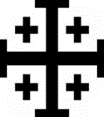 Welcome to St Chad’s and St Clement’sWeekly News Sheet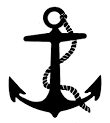 Sunday 9th July – Fifth Sunday after TrinitySunday 9th July – Fifth Sunday after TrinitySunday 9th July – Fifth Sunday after Trinity